INDICAÇÃO Nº 4617/2018Sugere ao Poder Executivo Municipal que verifiquem a possibilidade da construção de cobertura no ponto de ônibus localizado à Rua Floriano Peixoto defronte ao nº 1858 no Siqueira Campos. (Foto anexa).Excelentíssimo Senhor Prefeito Municipal, Nos termos do Art. 108 do Regimento Interno desta Casa de Leis, dirijo-me a Vossa Excelência para sugerir ao setor competente que verifiquem a possibilidade da construção de cobertura no ponto de ônibus localizado à Rua Floriano Peixoto defronte ao nº 1858 no Siqueira Campos.Justificativa:Fomos procurados por munícipes, usuários do referido ponto de ônibus solicitando essa providencia, pois segundo eles a falta de cobertura os obriga a ficarem no tempo, ou sol muito quente ou chuva causando transtornos.Plenário “Dr. Tancredo Neves”, em 01 de Outubro de 2018.José Luís Fornasari“Joi Fornasari”- Vereador -Parte superior do formulárioParte inferior do formulário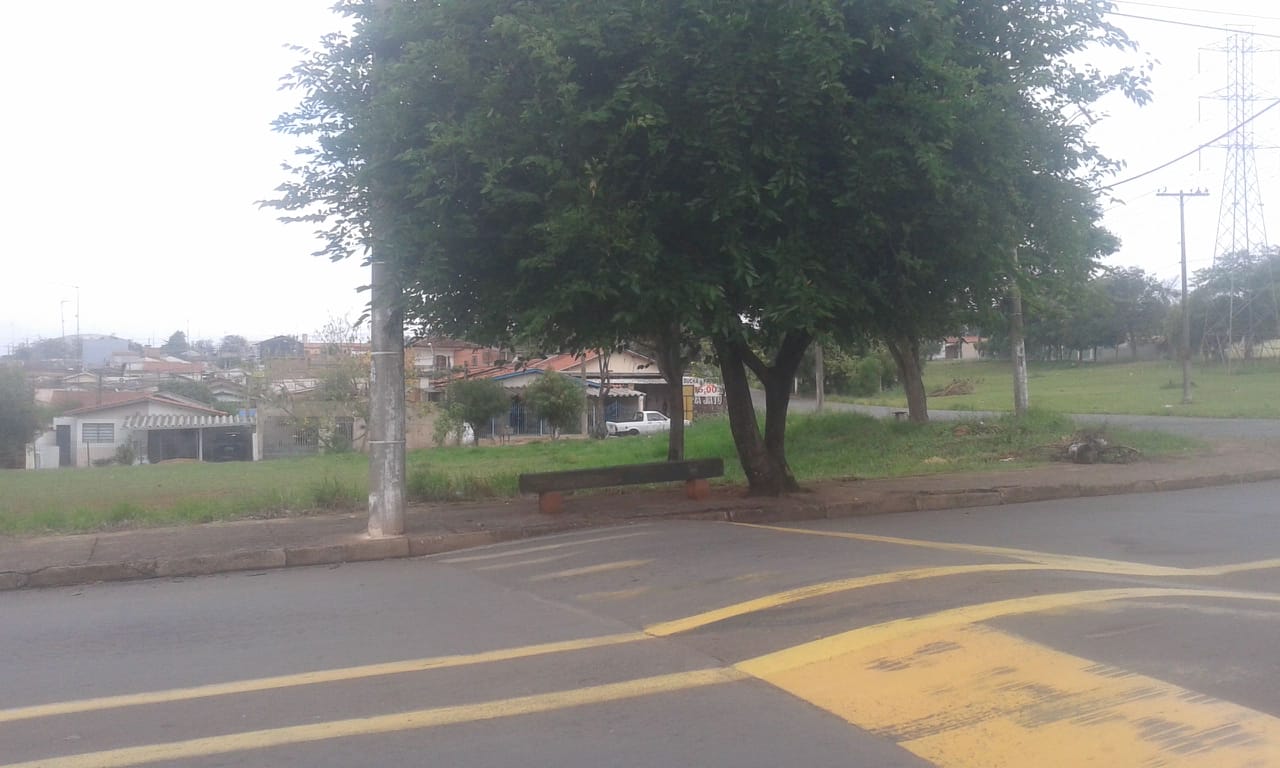 Sugere ao Poder Executivo Municipal que verifiquem a possibilidade da construção de cobertura no ponto de ônibus localizado à Rua Floriano Peixoto defronte ao nº 1858 no Siqueira Campos.